12.09.2022г. проведен субботник на территории с. Васильевка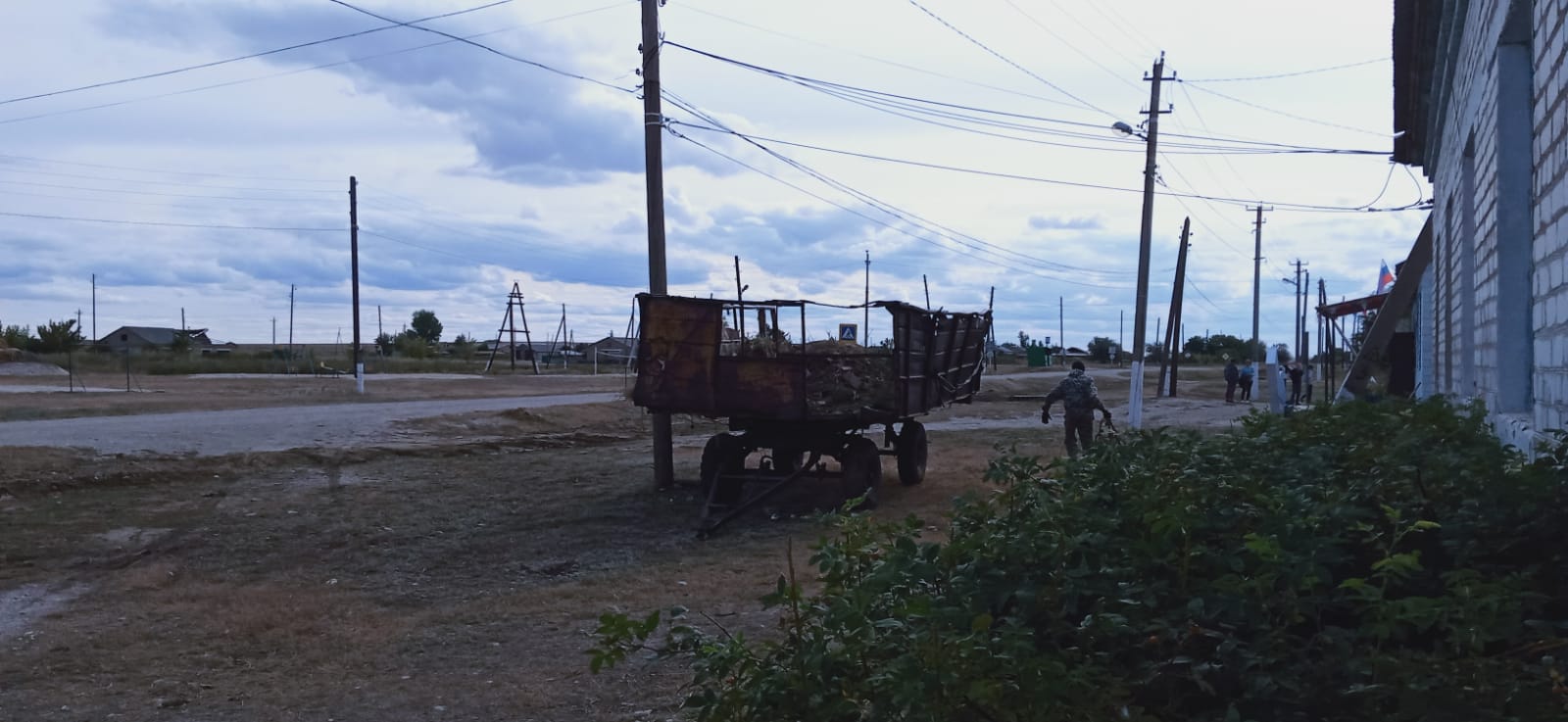 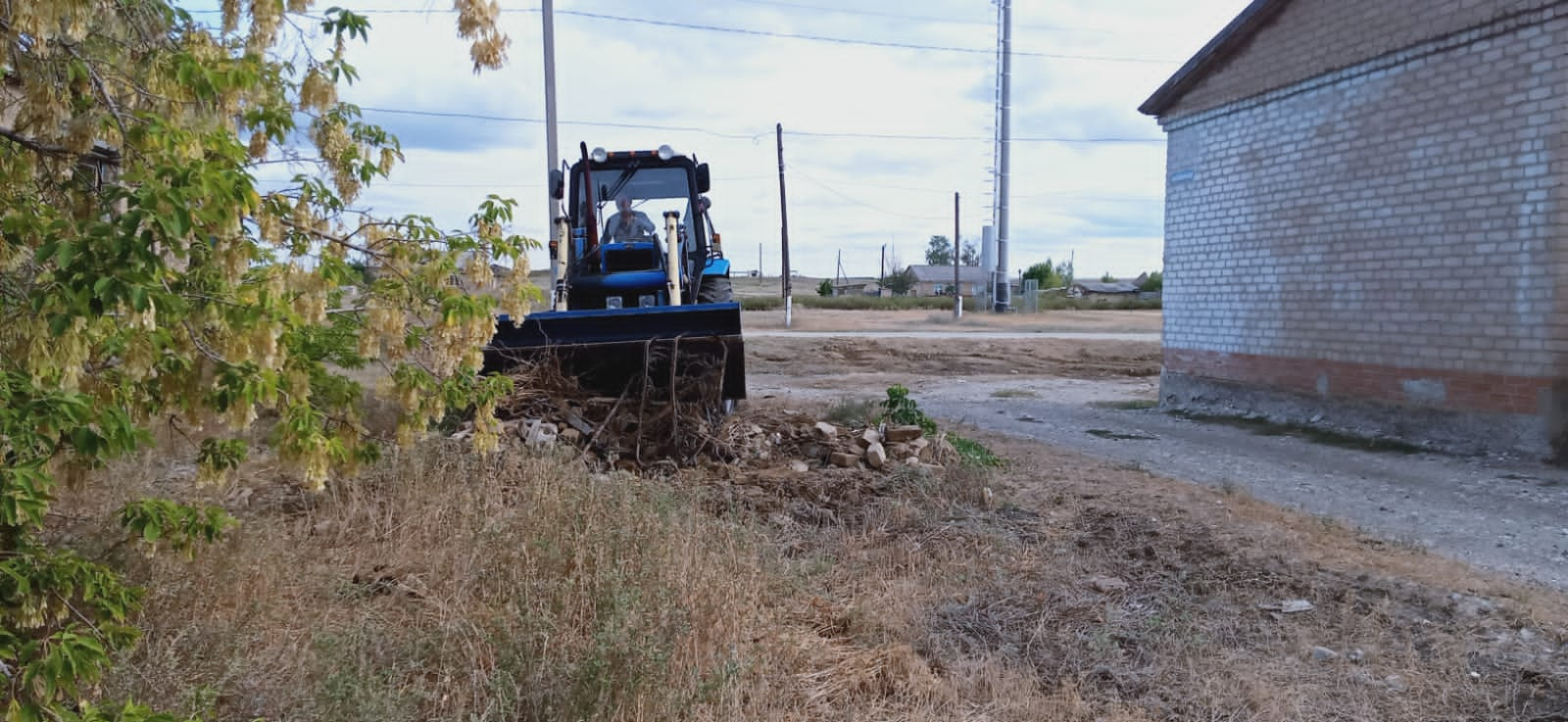 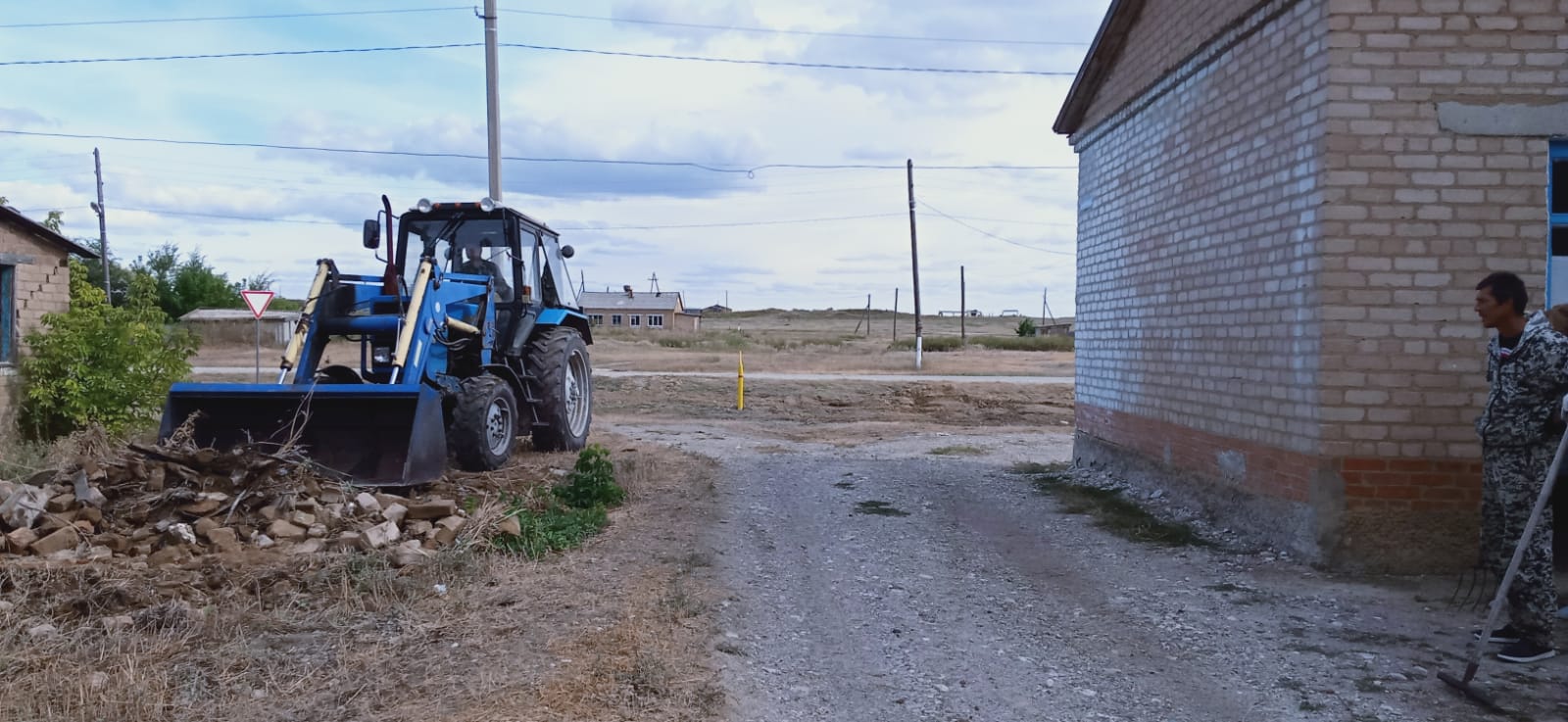 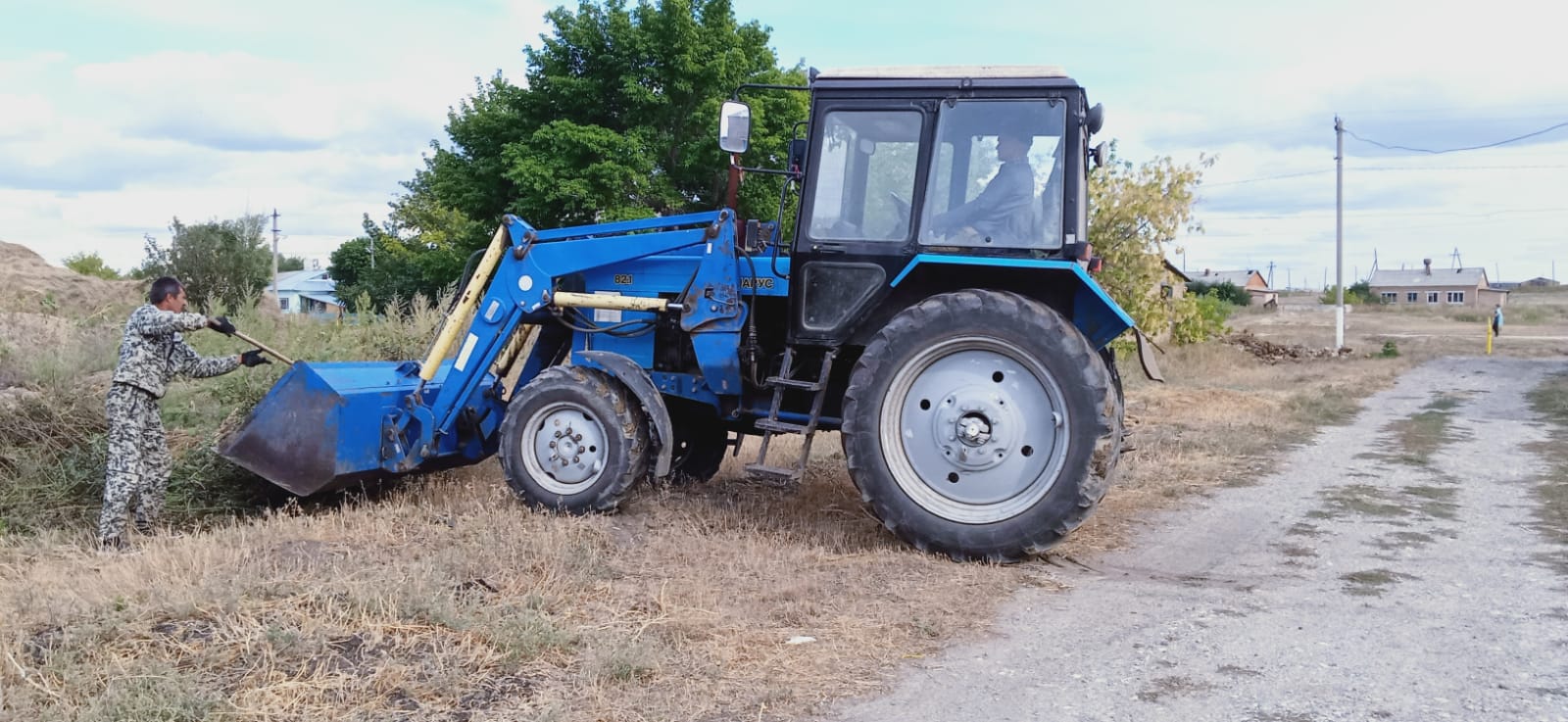 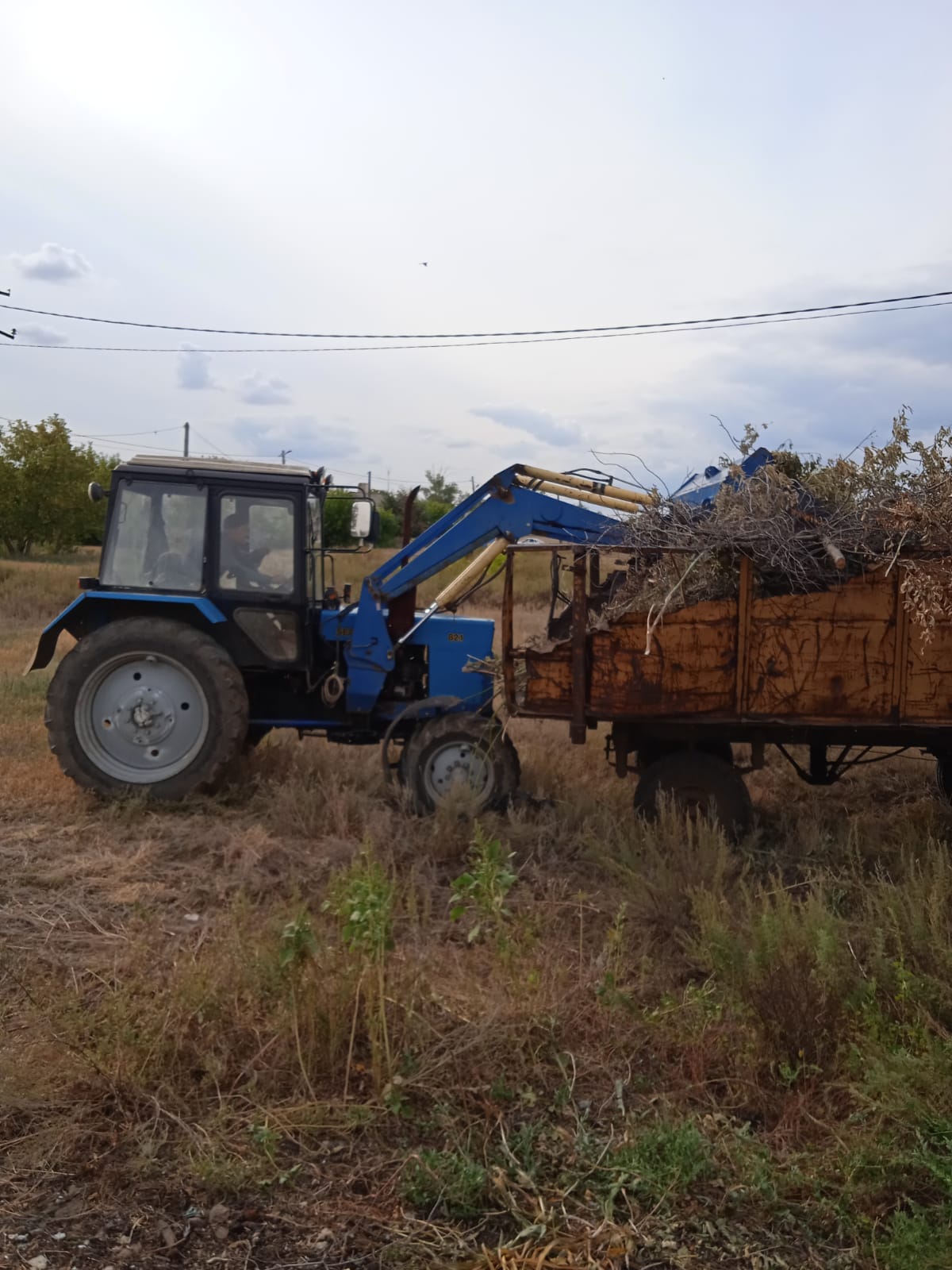 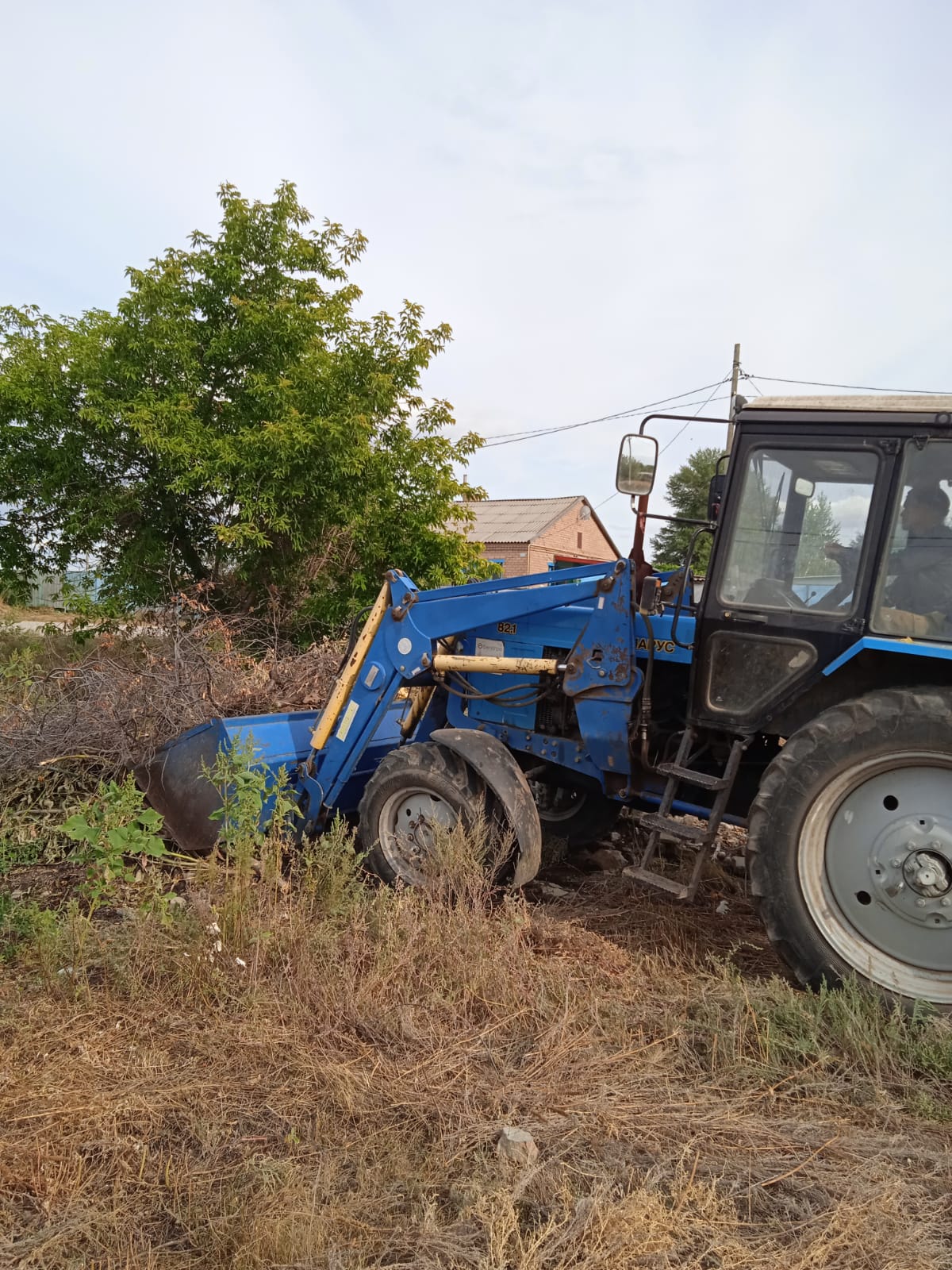 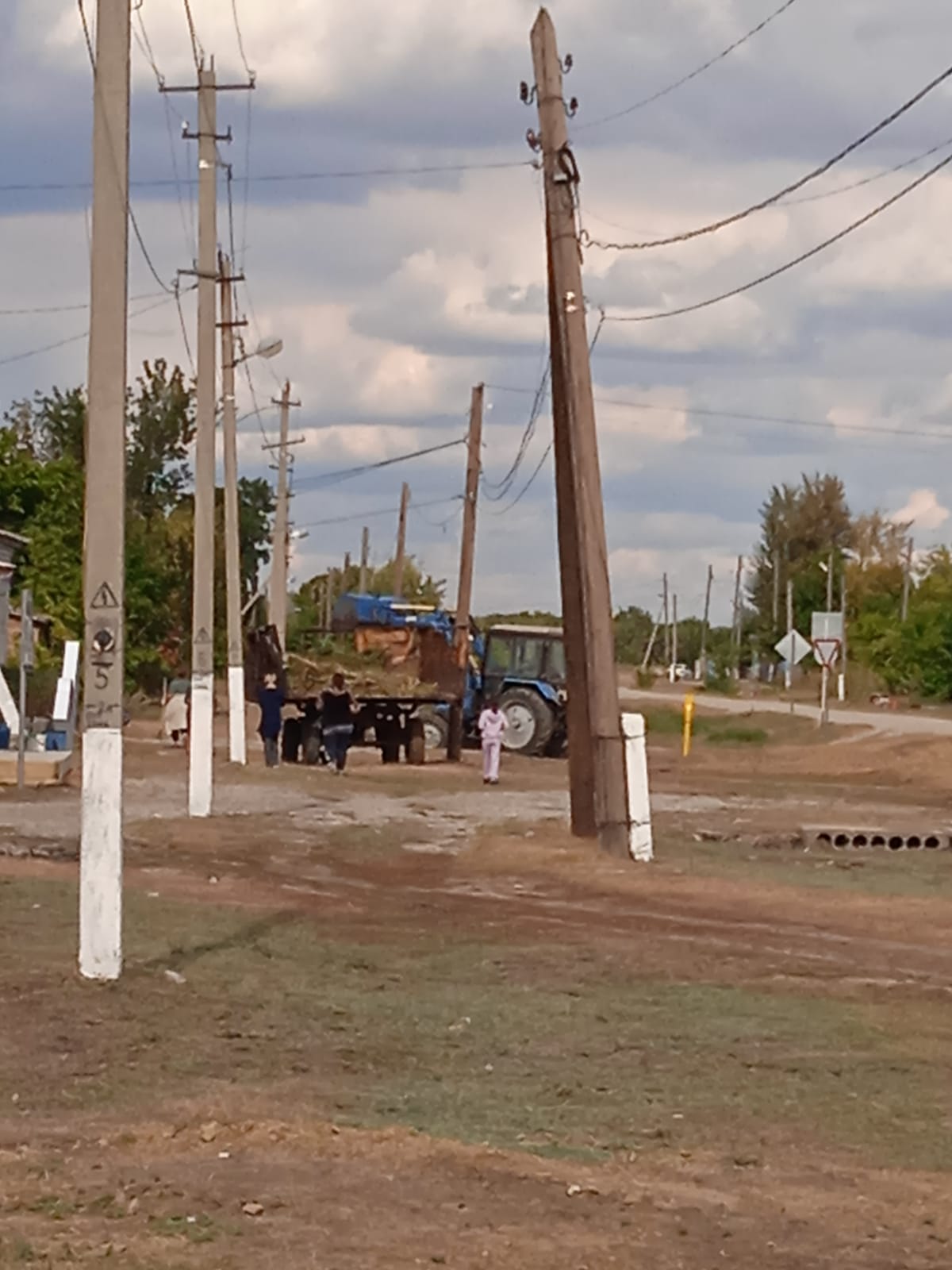 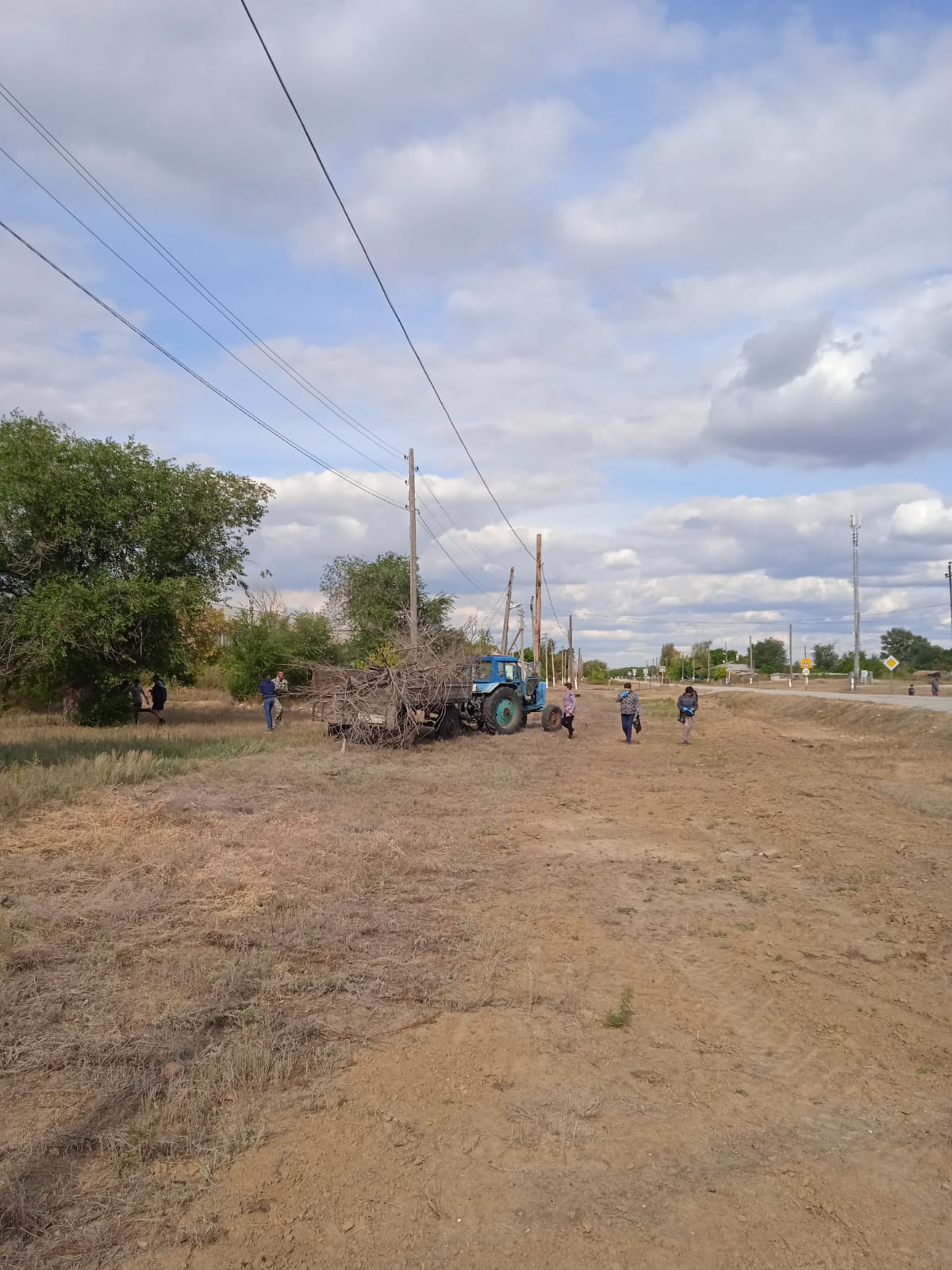 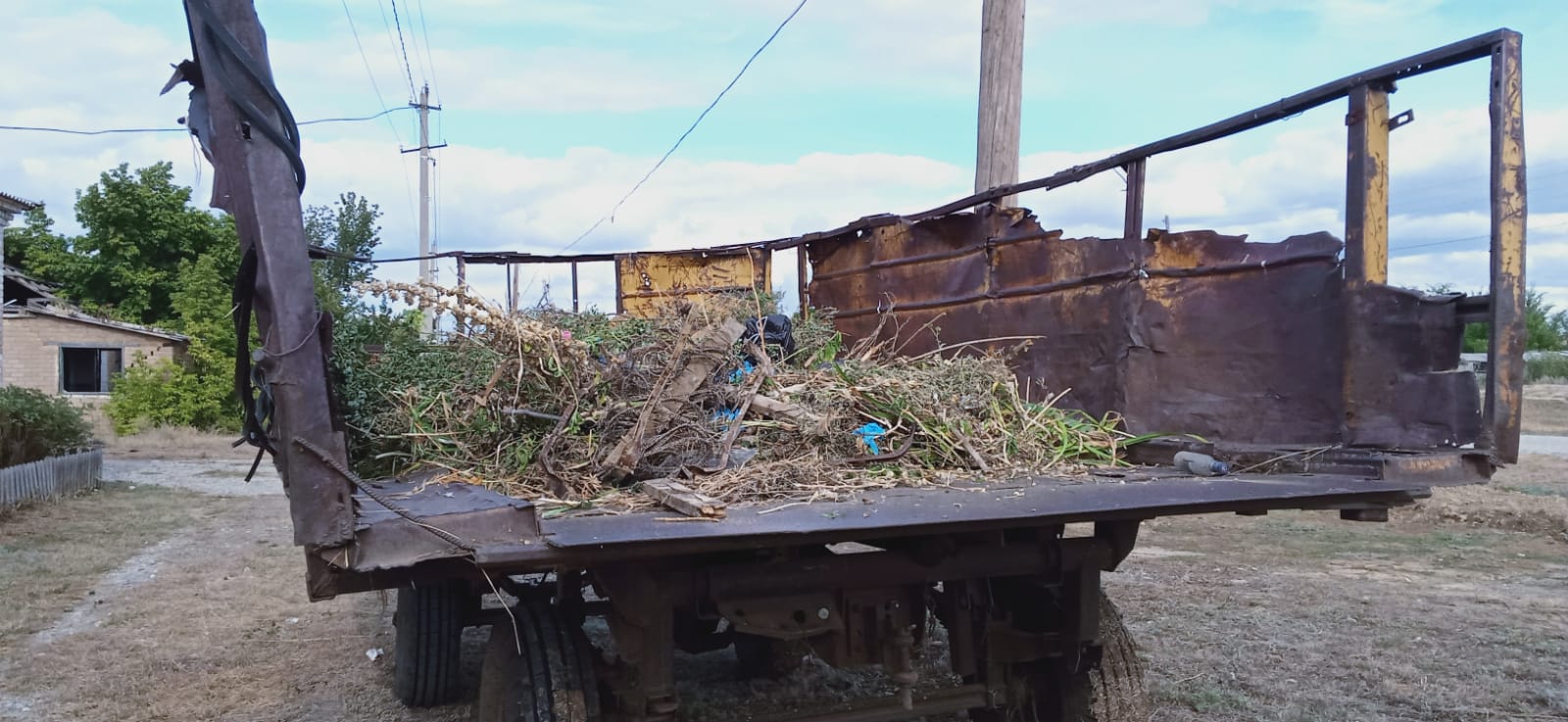 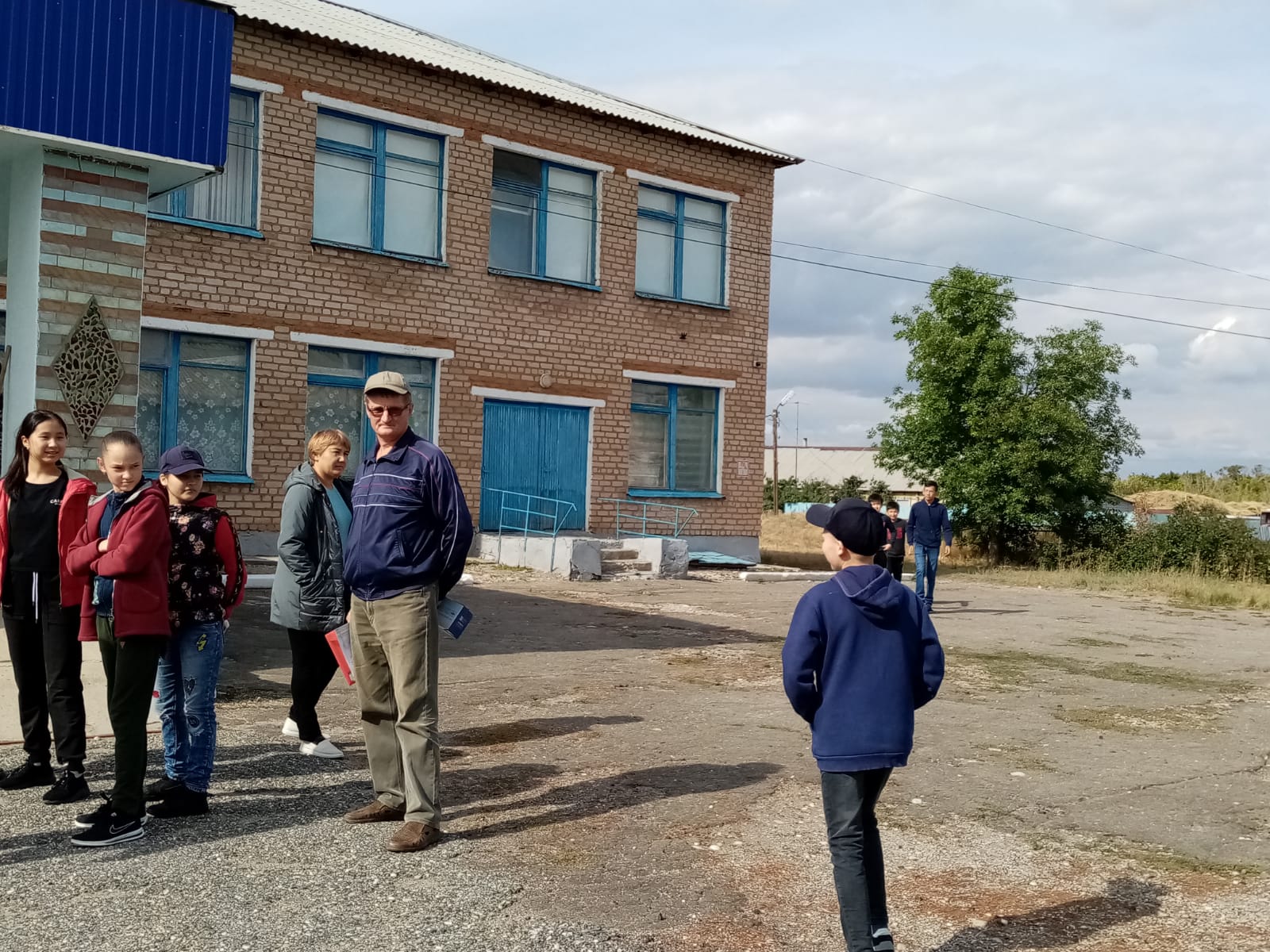 